РОССИЙСКАЯ ФЕДЕРАЦИЯКЕМЕРОВСКАЯ ОБЛАСТЬ-КУЗБАССТАШТАГОЛЬСКИЙ МУНИЦИПАЛЬНЫЙ РАЙОНТЕМИРТАУСКОЕ ГОРОДСКОЕ ПОСЕЛЕНИЕАДМИНИСТРАЦИЯ ТЕМИРТАУСКОГО ГОРОДСКОГО ПОСЕЛЕНИЯПОСТАНОВЛЕНИЕот    «11» декабря 2019 г №  61-ПО ВНЕСЕНИИ ИЗМЕНЕНИЙ В ПОСТАНОВЛЕНИЕ от 09.11.2017 г № 45-П ОБ УТВЕРЖДЕНИИ МУНИЦИПАЛЬНОЙ ПРОГРАММЫ «ФОРМИРОВАНИЕ СОВРЕМЕННОЙ ГОРОДСКОЙ СРЕДЫ НА 2018-2024 ГОДЫ» ТЕМИРТАУСКОГО ГОРОДСКОГО ПОСЕЛЕНИЯВ  соответствии с Федеральным законом от 06.10.2003г. № 131-ФЗ «Об общих принципах организации местного самоуправления в Российской Федерации», руководствуясь   Земельным  кодексом  Российской Федерации и  на  основании Устава МО «Темиртауское городское поселение», а также в связи с утверждением «Правил предоставления и распределения субсидий из федерального бюджета бюджетам субъектов Российской Федерации на поддержку государственных программ субъектов Российской Федерации и муниципальных программ формирования современной городской среды», утвержденных Постановлением Правительства Российской Федерации от 10.02.2017 года № 169, Администрация Темиртауского городского поселенияПОСТАНОВИЛА:1. Внести в постановление  от 09.11.2017 г № 45-П «Об утверждении муниципальной программы «Формирование современной городской среды на 2018-2024 годы» Темиртауского городского поселения» следующие изменения и дополнения:1.1. Приложение 1 изложить в новой редакции согласно приложению 1 настоящего постановления.2. Настоящее Постановление обнародовать на информационном стенде в здании администрации по адресу: пгт.Темиртау, ул.Почтовая, 28 и разместить на официальном сайте администрации Темиртауского городского поселения в информационно-коммуникационной сети  Интернет  http://temirtau-adm.ru/munitsipalnye-pravovye-akty/ustav/2-uncategorised/261-gorodskaya-sreda.html;3. Настоящее постановление вступает в силу со дня официального обнародования.4. Контроль за исполнением настоящего постановления оставляю за собой.Глава Темиртауского городского поселения							А. В. КочетковМУНИЦИПАЛЬНАЯ ПРОГРАММАФормирование современной городской среды на 2018-2024 годыТемиртауского городского поселенияСрок реализации – 2018-2024 годы2019 гПриложение  к Постановлению   администрации Темиртауского городского поселения№ 61-П от «11» декабря 2019г.П А С П О Р Тмуниципальной программыТемиртауского городского поселения на 2018-2024годы1. Характеристика текущего состояния сферы благоустройства вТемиртауском городском поселении    1) На территории Темиртауского городского поселения количество благоустроенных дворовых территорий составляет- 60 ед, площадь благоустроенных дворовых территорий с установленными детско-игровыми, спортивными комплексами, разбитыми цветниками, установленными лавочками и урнами, с обязательным освещением и т.д.¸соответствующие действующим на территории Темиртауского городского поселения «Правил благоустройства» - 24 тыс.  м. кв.2) Доля благоустроенных дворовых территорий многоквартирных домов от общего количества дворовых территорий многоквартирных домов – 1/43) Охват населения благоустроенными дворовыми территориями (доля населения, проживающего в жилом фонде с благоустроенными дворовыми территориями от общей численности населения Темиртауского городского поселения – 1/24) Количество и площадь муниципальных территорий общего пользования (парки, скверы и т.д.) – 3 ед.; 2 286 м. кв.5) Доля и площадь благоустроенных муниципальных территорий общего пользования (парки, скверы, набережные и т.д.) от общего количества таких территорий – 3/5; 4000 м.кв.6) Объем финансового участия граждан, организаций в выполнении и мероприятий по благоустройству дворовых территорий общего     пользования составляет 5%.В пгт. Темиртау сформирована многолетняя положительная практика трудового участия граждан, организаций в выполнении мероприятий по благоустройству дворовых территорий, общего пользования. В 2018 году собственными силами были произведены работы по устройству клумб и посадке деревьев.Кроме этого, уже много лет подряд, особенно в весенний период, на территории городского поселения организуются субботники, в ходе которых граждане и организации в добровольном порядке принимают участие в благоустройстве территорий, прилегающих к домам, офисам, территорий общего пользования. Ежегодно в рамках взаимодействия с органами территориального общественного самоуправления проводятся смотры-конкурсы, в том числе с номинацией " самый благоустроенный двор", участвуя в котором граждане проявляют инициативу и вносят свой трудовой вклад в обустройство своих дворов. Аналогичные конкурсы периодически проводятся и среди управляющих организаций по области. Собственными силами произведены работы по устройству клумб и посадке деревьев.Справочно: в целях реализации настоящей программы под дворовыми территориями многоквартирных домов понимается совокупность территорий, прилегающих к многоквартирным домам, с расположенными на них объектами, предназначенными для обслуживания и эксплуатации таких домов, и элементами благоустройства этих территорий, в том числе местами стоянки автотранспортных средств, тротуарами и автомобильными дорогами, включая автомобильные дороги, образующие проезды к территориям, прилегающим к многоквартирным домамПроведение мероприятий по благоустройству дворовых территорий многоквартирных домов, а также территорий общего пользования будет осуществляться с учетом необходимости обеспечения физической, пространственной и информационной доступности зданий, сооружений, дворовых и общественных территорий для инвалидов и других маломобильных групп населения. Таким образом, комплексный подход к реализации мероприятий по благоустройству, отвечающих современным требованиям, позволит создать современную городскую комфортную среду для проживания граждан и пребывания гостей, а также комфортное современное «общественное пространство».2. Приоритеты политики в сфере благоустройства городского поселения, цели и задачи муниципальной программы3. Прогноз ожидаемых результатов реализации программы4. Объем средств, необходимых на реализацию программы за счет всех источников финансирования на 2018-2024 годыБюджетные средства направляются на оплату работ, предусмотренных минимальным и дополнительным перечнями работ по благоустройству дворовых территорий многоквартирных домов, а также общественных территорий, включая оплату услуг по строительному контролю и техническому надзору, если они предусмотрены сметной документацией, с учетом установленной настоящей программой минимальной доли финансового участия заинтересованных лиц.5. Минимальный перечень работ по благоустройству (капитальному ремонту) дворовых территорий многоквартирных домовМинимальный перечень работ по благоустройству дворовых территорий многоквартирных домов определён в соответствии с региональной программой и включает в себя:а) ремонт дворовых проездов;б) обеспечение освещения дворовых территорий,в) установка скамеек, урн для мусора.г) ремонт автомобильных парковок,д) ремонт тротуаров, пешеходных дорожек,е) ремонт твердых покрытий аллей,ж) озеленение территорий,з) ремонт отмостки.Визуализированный (фото) перечень образцов элементов благоустройства, указан ниже:6. Нормативная стоимость (единичные расценки) работпо благоустройству (капитальному ремонту) дворовыхтерриторий, входящих в состав минимального перечня7. Дополнительный перечень работ по благоустройству дворовыхтерриторий многоквартирных домова) ремонт пешеходных мостиков,д) оборудование детских и (или) спортивных площадок, е) установка дополнительных элементов благоустройства, малых архитектурных форм.8. Форма и минимальная доля финансового и (или) трудовогоучастия заинтересованных лиц, организаций в выполненииминимального и дополнительного перечней работпо благоустройству (капитальному ремонту) дворовыхтерриторийСобственники помещений в многоквартирных домах, собственники иных
зданий и сооружений, расположенных в границах дворовой территории,
подлежащей благоустройству (далее - заинтересованные лица), участвуют в
реализации мероприятий по благоустройству (капитальному ремонту) дворовых территорий следующим образом:– в рамках минимального перечня работ по усмотрению администрации
муниципального образования может предусматриваться софинансирование
заинтересованными лицами 5% от общей стоимости необходимых для выполнения работ;– в рамках дополнительного перечня работ:а) на дворовых территориях, включенных в соответствующую программу до вступления в силу постановления Правительства Российской Федерации от 09.02.2019 N 106 «О внесении изменений в приложение № 15 к государственной программе Российской Федерации «Обеспечение доступным и комфортным жильем и коммунальными услугами граждан Российской Федерации», предусматривается софинансирование заинтересованными лицами не менее 5% от стоимости выполнения таких работ;б) на дворовых территориях, включенных в соответствующую программу после вступления в силу постановления Правительства Российской Федерации от 09.02.2019 N 106 «О внесении изменений в приложение № 15 к государственной программе Российской Федерации «Обеспечение доступным и комфортным жильем и коммунальными услугами граждан Российской Федерации», предусматривается софинансирование заинтересованными лицами не менее 20% от стоимости выполнения таких работ.Для работ, предусмотренных подпунктами б), в) дополнительного перечня муниципальной программы, - обязательное софинансирование заинтересованными лицами не менее 90% от общей стоимости, необходимых для выполнения работ.Трудовое участие заинтересованных лиц в работах по благоустройству (капитальному ремонту) в рамках минимального перечня не является обязательным и может быть
предложено заинтересованными лицами дополнительно к предложению о
финансовом участии.При реализации мероприятий может быть предусмотрено трудовое участие студенческих отрядов и волонтеров.Формами трудового участия могут быть:- выполнение жителями неоплачиваемых работ, не требующих специальной
квалификации, как например: а) подготовка объекта (дворовой территории) к началу работ (земляные работы, уборка мусора) и другие работы (покраска оборудования, посадка деревьев, устройство цветочных клумб); б) предоставление материалов, техники и т.д.; в) обеспечение благоприятных условий для работы подрядной организации, выполняющей работы, и для ее работников (горячий чай, печенье и
т.д.).Оплата по строительному контролю и техническому надзору, осуществляется за счёт средств субсидии из федерального бюджета. Оплата проектно-сметной документации, экспертизы сметной стоимости, осуществляется за счет средств местного бюджета.9. Порядок аккумулирования средств заинтересованных лиц, направляемых на выполнение минимального, дополнительногоперечней работ по благоустройству дворовых территорий, и механизм контроля за их расходованием, а также порядок и формы трудового и (или) финансового участия граждан в выполнении указанных работ Аккумулирование средств заинтересованных лиц, направляемых на выполнение минимального, дополнительного перечней работ по благоустройству дворовых территорий осуществляется на специальных счетах управляющей компании (ООО «Жилкомсервис»).Счета должны быть открыты в российских кредитных организациях, величина собственных средств (капитала) которых составляет не менее чем двадцать миллиардов рублей, либо в органах казначействУполномоченное предприятие осуществляет учет поступающих средств  в разрезе многоквартирных домов, дворовые территории которых подлежат благоустройству, а также ежемесячное опубликование указанных данных на сайте органа местного самоуправления и направление их в этот же срок в адрес общественной комиссии, создаваемой в соответствие с Правилами предоставления федеральной субсидии.Денежные средства должны перечисляться заинтересованными лицами
поэтапно (один раз год) в соответствии с годом реализации программы.10. Порядок оценки и представления предложений заинтересованных лиц о включении дворовой территории в муниципальную программуПорядок включения предложений заинтересованных лиц о включении дворовой территории в муниципальную программу установлен постановлением администрации Темиртауского городского поселения от «26» августа 2019г. № 32-П «Об отдельных вопросах подготовки и обсуждения муниципальной программы Темиртауского городского поселения «Формирование современной городской среды на 2018-2024 годы».11. Порядок разработки, обсуждения с заинтересованными лицами и утверждения дизайн - проектов благоустройства дворовой территории, включенной в муниципальную программу Дизайн - проекты благоустройства дворов территории, включенной в муниципальную программу, включает в себя текстовое и визуальное описания проекта благоустройства, перечня (в том числе в виде соответствующих визуализированных изображений).Обсуждение дизайн-проектов благоустройства дворовой территории проводится с привлечением лиц, уполномоченных решением общего собрания собственников помещений в многоквартирном доме, органов местного самоуправления, управляющих домом организаций.Организация обсуждения дизайн-проектов обеспечивается участниками муниципальной программы.Утверждение дизайн-проекта осуществляется уполномоченным представителем собственников помещений в многоквартирном доме (если иной порядок не был установлен решением общего собрания) и участниками муниципальной программы.12. Условие о проведении работ по благоустройству в соответствии с требованиями обеспечения доступности для инвалидов и другихмаломобильных групп  населенияПроведение работ по благоустройству дворовых территорий многоквартирных домов и общественных территорий должно осуществляться в соответствии установленными действующим законодательством требованиями обеспечения физической, пространственной и информационной доступности зданий, сооружений, дворовых и общественных территорий для инвалидов и других маломобильных групп населения. 13. Адресный перечень дворовых территорий многоквартирныхдомов, нуждающихся в благоустройстве и подлежащих благоустройству (капитальному ремонту) в указанный период2018 год 2019 год2020 год2021-2024 годы14. Адресный перечень всех общественных территорий,нуждающихся в благоустройстве и подлежащих благоустройствув указанный период2018год2019 год2020 год2021- 2024 годы15. Адресный перечень объектов недвижимого имущества(включая объекты незавершенного строительства) и земельныхучастков, находящихся в собственности (пользовании)юридических лиц и индивидуальных предпринимателей,подлежащих благоустройству не позднее 2024 года за счетсредств указанных лиц в соответствии с требованиями утвержденных в муниципальном образованииправил благоустройства и с заключеннымисоглашениями с органами местного самоуправления16. Мероприятия по инвентаризации уровня благоустройстваиндивидуальных жилых домов и земельных участков,предоставленных для их размещения, с заключениемпо результатам инвентаризации соглашений с собственниками(пользователями) указанных домов (земельных участков) об ихблагоустройстве не позднее 2024 года в соответствиис требованиями утвержденных в муниципальном образованииправил благоустройства17. Иные мероприятия по благоустройствуИные мероприятия по благоустройству не предусмотрены.18. Темиртауское городское поселение имеет право:–  исключать из адресного перечня дворовых и общественных территорий, подлежащих благоустройству в рамках реализации муниципальной программы, территории, расположенные вблизи многоквартирных домов, физический износ основных конструктивных элементов (крыша, стены, фундамент) которых превышает 70 процентов, а также территории, которые планируются к изъятию для муниципальных или государственных нужд в соответствии с генеральным планом соответствующего поселения при условии одобрения решения об исключении указанных территорий из адресного перечня дворовых территорий и общественных территорий межведомственной комиссией в порядке, установленном такой комиссией;– исключать из адресного перечня дворовых территорий, подлежащих благоустройству в рамках реализации муниципальной программы, дворовые территории, собственники помещений многоквартирных домов которых приняли решение об отказе от благоустройства дворовой территории в рамках реализации соответствующей программы или не приняли решения о благоустройстве дворовой территории в сроки, установленные соответствующей программой. При этом исключение дворовой территории из перечня дворовых территорий, подлежащих благоустройству в рамках реализации муниципальной программы, возможно только при условии одобрения соответствующего решения муниципального образования межведомственной комиссией в порядке, установленном такой комиссией.Мероприятия по проведению работ по образованию земельных участков, на которых расположены многоквартирные дома, работы по благоустройству дворовых территорий которых софинансируются из местного бюджета.19. Предельная дата заключения соглашений по результатам закупки товаров, работ и услуг для обеспечения муниципальных нужд в целях реализации муниципальных программПредельная дата заключения соглашений по результатам закупки товаров, работ и услуг для обеспечения муниципальных нужд в целях реализации муниципальных программ не позднее 1 июля года предоставления субсидии - для заключения соглашений на выполнение работ по благоустройству общественных территорий, не позднее 1 мая года предоставления субсидии - для заключения соглашений на выполнение работ по благоустройству дворовых территорий, за исключением случаев обжалования действий (бездействия) заказчика и (или) комиссии по осуществлению закупок и (или) оператора электронной площадки при осуществлении закупки товаров, работ, услуг в порядке, установленном законодательством Российской Федерации, при которых срок заключения таких соглашений продлевается на срок указанного обжалования.20. Синхронизация различных программ и проектов с объектами городской среды Все ремонтно-строительные работы подлежат синхронизации с ремонтными программами ресурсоснабжающих организаций и прочих программ путем направления информационного письма с перечнем территорий по благоустройству в  рамках программы «Формирование современной городской среды на 2018-2024».21. Порядок внесения изменения в программу1. По решению общественной комиссии внесение изменений в данную
программу может быть осуществлено на основании:- изменения объемов финансирования из различных источников,
предусмотренных программой;- изменения требований федерального и областного законодательства;- роста числа участников программы;- форс-мажорных обстоятельств.2. Постановлением Администрации Темиртауского городского поселения данные изменения вносятся в программу.Приложение  №1С В Е Д Е Н И Яо показателях (индикаторах) муниципальной программыПриложение №2ПЕРЕЧЕНЬосновных мероприятий муниципальной программыПриложение № 3План реализации муниципальной программыПриложение № 4Адресный перечень дворовых территорий многоквартирныхдомов, нуждающихся в благоустройстве и подлежащих благоустройству (капитальному ремонту) на 2018-2024 ггПриложение № 5Адресный перечень всех общественных территорий,нуждающихся в благоустройстве и подлежащих благоустройствуна 2018-2024 ггПриложение №6Адресный перечень объектов недвижимого имущества(включая объекты незавершенного строительства) и земельныхучастков, находящихся в собственности (пользовании)юридических лиц и индивидуальных предпринимателей,подлежащих благоустройству не позднее 2024 года за счетсредств указанных лиц в соответствии с требованиями утвержденных в муниципальном образованииправил благоустройства и с заключеннымисоглашениями с органами местного самоуправленияна 2018-2024 гг.Приложение № 7Адресный перечень объектов индивидуальных жилых домов и земельных участков,   требующих  благоустройства придомовых территорий по результатам инвентаризации по программе формирование современной городской среды на 2018-2024 Наименование программыМуниципальная программа «Формирование современной городской среды на         2018-2024 годы» Темиртауского городского поселенияОтветственный исполнитель Программы  Глава Темиртауского городского поселения Кочетков А. В.Участники Программы  Администрация Темиртауского городского поселенияУправляющая компания Темиртауского городского поселения.Подпрограммы Программы, в том числе федеральные целевые программы  ОтсутствуютЦели Программы  Повышение качества и комфорта городской среды Темиртауского городского поселенияЗадачи Программы 1.  Повышение уровня благоустройства дворовых территорий Темиртауского городского поселения; 2. Повышение уровня благоустройства общественных территорий Темиртауского городского поселения.3. Повышение уровня вовлеченности заинтересованных граждан, организаций в реализацию мероприятий по благоустройству территории Темиртауского городского поселения.Целевые индикаторы и показатели Программы Кол-во отремонтированных дворов, шт.Кол-во отремонтированных территорий общего пользования города, шт.Доля дворовых территорий, реализованных с финансовым участием граждан, %.Доля дворовых территорий, реализованных с трудовым участием граждан, %.Доля муниципальных  территорий общего пользования, реализованных с (финансовым) трудовым участием граждан, организаций,  %.Срок реализации Программы  2018-2024 годы.1. Этап 2018-2019 годы2. Этап 2020-2021 годы3. Этап 2022 - 2023годы4. Этап 2024 год.Объемы бюджетных ассигнований Программы, рублей (ФБ+ ОБ +МБ)Общий объем финансирования мероприятий программы на 2018 - 2024 годы – 3 891,83 тыс. рублей, в том числе по годам реализации:2018 год – 0,02019 год – 1 587,06 тыс. рублей                      2020 год -  2 304,77 тыс. рублей.2021 год - 0;2022 год - 0;2023 год - 0;2024 год - 0.                Размещение муниципальной программы на официальном сайте МОhttp://temirtau-adm.ru/munitsipalnye-pravovye-akty/ustav/2-uncategorised/261-gorodskaya-sreda.htmlОжидаемые результаты реализации Программы  Повышение доли благоустроенных дворовых территорий в Темиртауском городском поселении;- благоустройство не менее одной муниципальной территории общего пользования;- рост удовлетворенности населения уровнем благоустройства.-увеличение доли трудового участия заинтересованных лиц в выполнении дополнительного перечня работ доля площади благоустроенных муниципальных территорий общего пользованиядоля трудового участия заинтересованных лиц в выполнении дополнительного перечня работ по благоустройству дворовых территорий. Основные приоритеты политики Темиртауского городского поселения в сфере благоустройства1. Создание благоприятной, безопасной и комфортной среды для проживания и жизнедеятельности населения;2. Сохранение природных объектов, в том числе, объектов озеленения;3. Поддержание высокого уровня санитарного и эстетического состояния территории.Цель муниципальной программыПовышение уровня благоустройства территорий Темиртауского городского поселения.Задачи муниципальной программы1. Повышение уровня благоустройства дворовых территорий многоквартирных домов Темиртауского городского поселения; 2. Повышение уровня благоустройства общественных территорий Темиртауского городского поселения;  3. Повышение уровня вовлеченности заинтересованных граждан, организаций в реализацию мероприятий по благоустройству территории Темиртауского городского поселения. №п/пОжидаемые результатыреализации программыОценка влияния ожидаемыхрезультатов на функционирование экономики и социальной сферымуниципального образованияОценка влияния ожидаемыхрезультатов на функционирование экономики и социальной сферымуниципального образования1.Повышение, как минимум, на 5% доли благоустроенных дворовых территорий в Темиртауском городском поселении - повысит качество городской среды;- улучшит параметры качества жизни населения, демографическую ситуацию;- повысит конкурентоспособность муниципального образования, его привлекательность для населения и бизнеса;- сформирует на территории муниципального образования новые и современные общественные пространства.- повысит качество городской среды;- улучшит параметры качества жизни населения, демографическую ситуацию;- повысит конкурентоспособность муниципального образования, его привлекательность для населения и бизнеса;- сформирует на территории муниципального образования новые и современные общественные пространства.2.Благоустройство не менее 1 общественной территории Темиртауского городского поселения- повысит качество городской среды;- улучшит параметры качества жизни населения, демографическую ситуацию;- повысит конкурентоспособность муниципального образования, его привлекательность для населения и бизнеса;- сформирует на территории муниципального образования новые и современные общественные пространства.- повысит качество городской среды;- улучшит параметры качества жизни населения, демографическую ситуацию;- повысит конкурентоспособность муниципального образования, его привлекательность для населения и бизнеса;- сформирует на территории муниципального образования новые и современные общественные пространства.Основные риски, оказывающие влияние на конечные результатыреализации мероприятий региональной программыОсновные риски, оказывающие влияние на конечные результатыреализации мероприятий региональной программыОсновные риски, оказывающие влияние на конечные результатыреализации мероприятий региональной программыОсновные риски, оказывающие влияние на конечные результатыреализации мероприятий региональной программы№п/пНаименование рискаНаименование рискаМероприятия попредупреждению рисков1.Бюджетные риски, связанные с дефицитом местного бюджета.Бюджетные риски, связанные с дефицитом местного бюджета.1. Реализация требований об обязательном закреплении за собственниками, законными владельцами (пользователями) обязанности по содержанию прилегающих территорий.2. Использование механизмов софинансирования гражданами и организациями мероприятий по благоустройству.2.Риски, связанные с возможностью невыполнения гражданами и организациями своих обязательств по софинансированию мероприятий муниципальной программы.Риски, связанные с возможностью невыполнения гражданами и организациями своих обязательств по софинансированию мероприятий муниципальной программы.1. Закрепления в протоколах общих собраний и договорах о выделении бюджетного финансирования обязательств по софинансированию работ и ответственности за их нарушение.2. Использования механизмов судебного взыскания задолженности.3.Социальные риски, связанные с низкой социальной активностью населения, отсутствием  массовой культуры соучастия в благоустройства дворовых территорий и т.п.Социальные риски, связанные с низкой социальной активностью населения, отсутствием  массовой культуры соучастия в благоустройства дворовых территорий и т.п.1. Проведение информационно-разъяснительной работы в средствах массовой информации в целях стимулирования активности граждан и бизнеса.2. Проведение встреч с населением, семинаров, круглых столов.3. Участие представителей органов местного самоуправления в общих собраниях собственников помещений в МКД.4.Управленческие (внутренние) риски, связанные с неэффективным управлением реализацией муниципальной программы, низким качеством межведомственного взаимодействия, недостаточным контролем над реализацией муниципальной программы и т. д.Управленческие (внутренние) риски, связанные с неэффективным управлением реализацией муниципальной программы, низким качеством межведомственного взаимодействия, недостаточным контролем над реализацией муниципальной программы и т. д.1. Проведение предварительной методологической работы, в том числе, с привлечением экспертов.2. Учёт единой методологии, разработанной на федеральном уровне.3. Организация жесткого контроля соблюдения графиков реализации муниципальной программы.4. Инициирование, при необходимости,  дополнительных поручений главы поселения о принятии дополнительных мер в целях реализации мероприятий программыИсточникфинансированияПланируемый объем средств, тыс. руб.Планируемый объем средств, тыс. руб.Планируемый объем средств, тыс. руб.ИсточникфинансированияВсегоБлагоустройство дворовыхтерриторииБлагоустройство муниципальной территорииобщегопользованияБюджетные средства, в т.ч.-федеральный бюджет2018201920202021202220232024- областной бюджет201820192020202120222023202401 462,001 902,410000045,20307,240000Местный бюджет2018201920202021202220232024079,8695,120000Привлеченные средства граждан и организацийНаименование Вид элементаУрна для мусора№ 1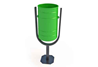 Урна для мусора№ 2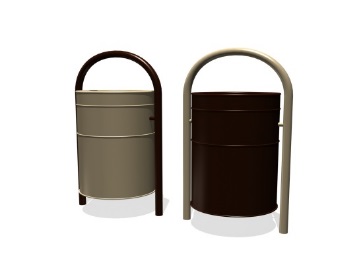 Урна для мусора№ 3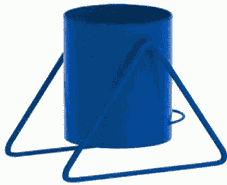 Скамья без спинки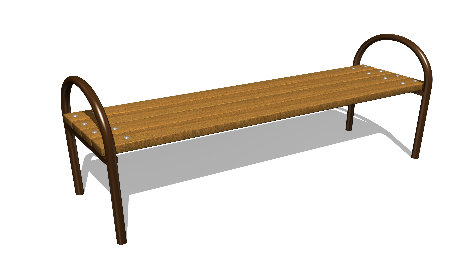 Скамья со спинкой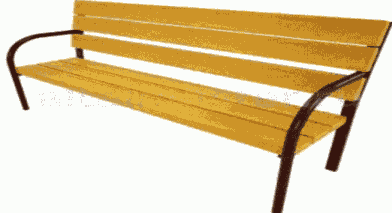 Диван парковый, с коваными элементами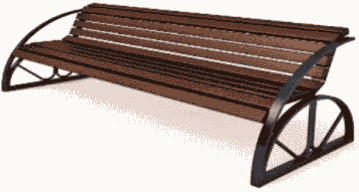 Светодиодный уличный фонарь консольный № 1 (белый)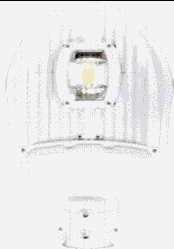 Светодиодный уличный фонарь консольный № 2 (черный)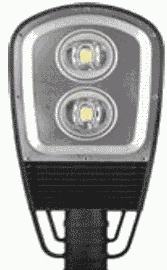 Светодиодный уличный консольный светильник № 3 (серый)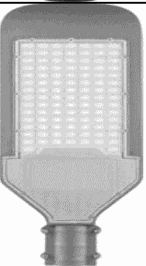 Ремонт (асфальтирование) дворовых
проездов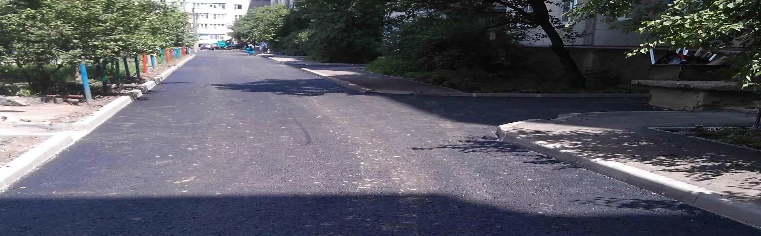 Оборудование
автомобильных парковок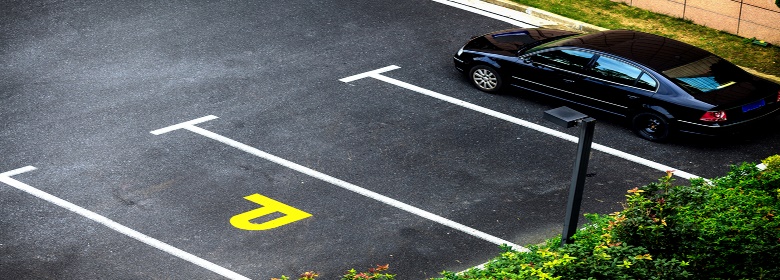 Ремонт тротуаров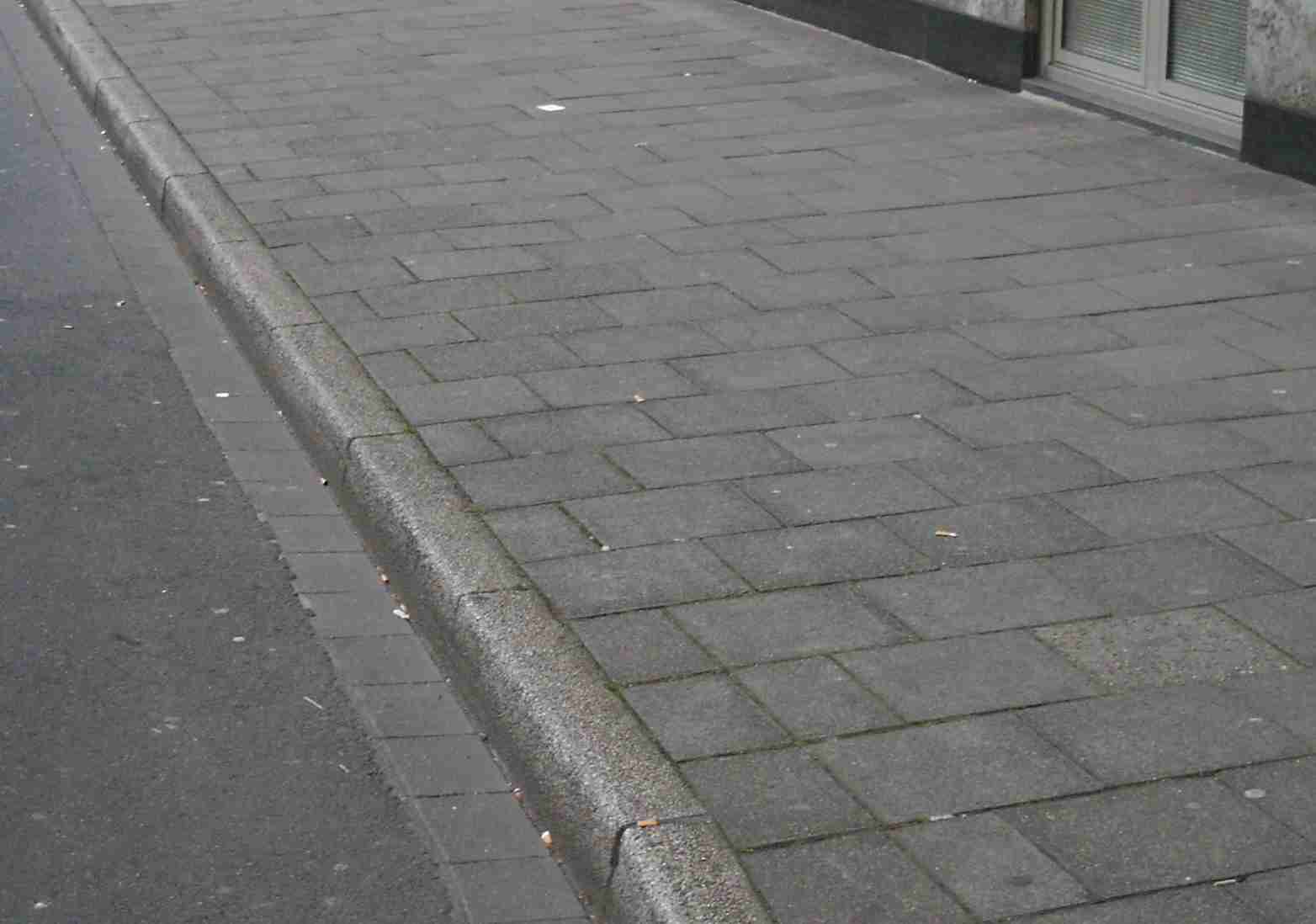 Ремонт пешеходных дорожек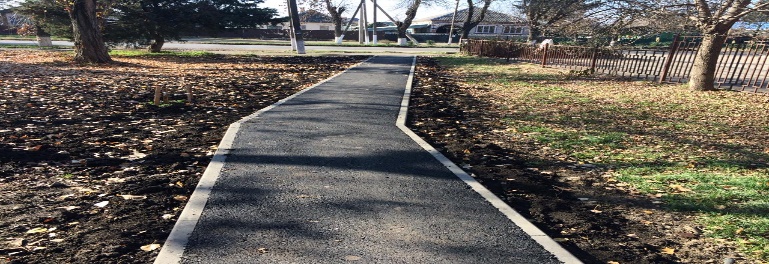 Ремонт отмостки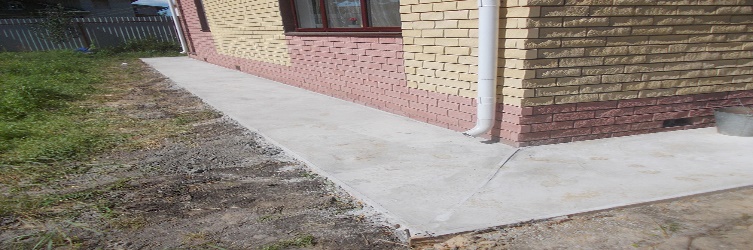 Озеленение территорий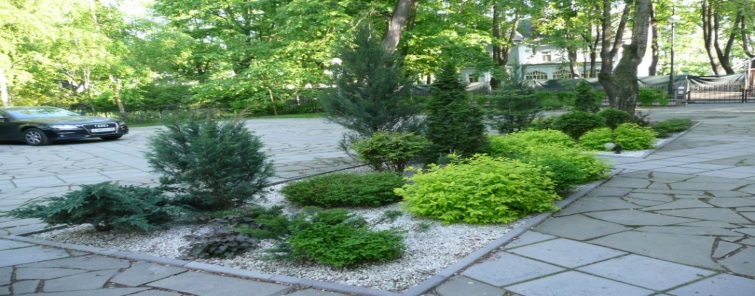 Ремонт твердых покрытий аллей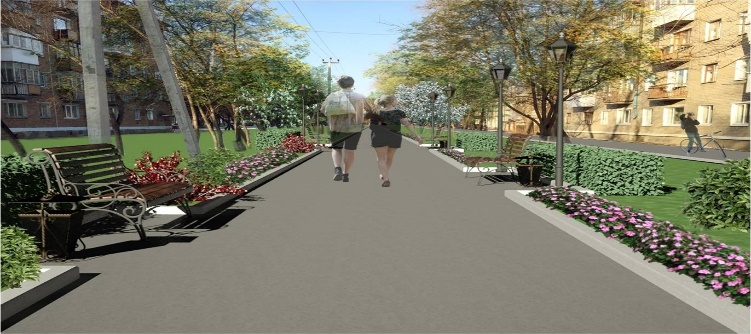 Наименование вида работПеречень работЕдиница измерения объема работЦена за единицу с демонтажем (руб)Цена за единицу без демонтажа(руб)Ремонт дворовых
проездовМинимальныйКв.м.2 0691 827Обеспечение освещения дворовых территорийМинимальныйШтук20032275Установка скамеекМинимальныйШтук 8 8738 873Установка урнМинимальныйШтук2 4772 477Оборудование
автомобильных парковокМинимальныйМашино - мест1 7281 700Озеленение территорийМинимальныйКв.м.297297Ремонт тротуаровМинимальныйКв.м.3 3043 172Ремонт пешеходных дорожекМинимальныйКв.м.3 5882 500Ремонт отмосткиМинимальныйКв.м.2 1682 098Ремонт твердых покрытий аллейМинимальныйКв.м.3 5882 500№ п/пАдресное местоположение территории1.-№ п/пАдресное местоположение территории1.ул. Центральная, д.152.ул. Центральная, д.17№ п/пАдресное местоположение территории1.ул. Центральная, д.11№ п/пАдрес местоположение территориипгт Темиртау, ул. Школьная, д. 1пгт Темиртау, ул. Школьная, д. 2пгт Темиртау, ул. России, д. 1пгт Темиртау, ул. Почтовая, д. 1пгт Темиртау, ул. Почтовая, д. 2пгт Темиртау, ул. Почтовая, д. 20пгт Темиртау, ул. Почтовая, д. 27пгт Темиртау, ул. Почтовая, д. 28пгт Темиртау, ул. Почтовая, д. 29пгт Темиртау, ул. Центральная, д.3пгт Темиртау, ул. Центральная, д.7пгт Темиртау, ул. Центральная, д.9пгт Темиртау, ул. Центральная, д.10пгт Темиртау, ул. Центральная, д.13пгт Темиртау, ул. Центральная, д.16пгт Темиртау, ул. Центральная, д.24пгт Темиртау, ул. Центральная, д.26пгт Темиртау, ул. Центральная, д.33апгт Темиртау, ул. Центральная, д.32пгт Темиртау, ул. Центральная, д.34пгт Темиртау, ул. Суворова, д. 13пгт Темиртау, ул. Суворова, д. 14пгт Темиртау, ул. Суворова, д. 15пгт Темиртау, ул. Суворова, д. 16пгт Темиртау, ул. Суворова, д. 17пгт Темиртау, ул. Суворова, д. 18апгт Темиртау, ул. Суворова, д. 19апгт Темиртау, ул. Суворова, д. 21№ п/пАдресное местоположение территории1.-№ п/пАдресное местоположение территорииОбщественное пространство ул. Центральная, район дома № 16, прилегающая территории к памятнику погибшим шахтёрам.№ п/пАдресное местоположение территории1.Прилегающая территория к пункту оказания скорой медицинской помощи, ул. Центральная, 31№ п/пНазвание общественной территорииПешеходная дорожка, Сквер Шахтеров, ул. Центральная, 7№ п/пНазвание торговой точкиАдрес торговой точкиМагазин «Ласточка»ул. Шоссейная, 8аТТ «Радуга»ул. Центральная, 16ТТ «Мечта»ул. Центральная, 16ООО «Родник»ул. Центральная, 16ТТ «Ксюша»ул. Центральная, 16Магазин «Заря» Ул. Суворова, 16Розница К-1ул. Центральная, 19аМагазин «Юлия» ул. Центральная, 33Ритуальные услугиул. Центральная, 26Магазин «Лотос»ул. Школьная,1№ п/пНаименование мероприятияСрок реализации1.Утверждение состава и регламента работы комиссии по проведению инвентаризации3 квартал 2018 года2.Утверждение графика проведения  инвентаризации3 квартал 2018 года3.Размещение графика проведения инвентаризации в информационно-телекоммуникационной сети "Интернет" на официальном сайте администрации Темиртауского городского поселенияне позднее 5 рабочих дней со дня утверждения графика проведения инвентаризации4.Фактическое обследование территории и расположенных на ней элементовв соответствии с графиком проведения инвентаризации5.Утверждение паспорта благоустройства территориив течение 15 рабочих дней с даты проведения инвентаризации№Наименование показателя (индикатора)Единица измеренияЗначения показателейЗначения показателейЗначения показателейЗначения показателейЗначения показателейЗначения показателейЗначения показателей№Наименование показателя (индикатора)Единица измерения2018 год2019202020212022202320241Количество благоустроенных дворовых территорий Ед.576060606060602Доля благоустроенных дворовых  территорий от общего количества дворовых территорийПроценты181819212325283Охват населения благоустроенными дворовыми территориями (доля населения, проживающего в жилом фонде с благоустроенными дворовыми территориями от общей численности населения Темиртауского городского поселения)  Проценты505055576065684Количество благоустроенных муниципальных территорий общего пользованияЕд.–32––––5Площадь благоустроенных муниципальных территорий общего пользованияГа0,040,040,050,050,050,060,066Доля площади благоустроенных муниципальных территорий общего пользованияПроценты606060,02––––7Доля финансового участия в выполнении минимального перечня работ по благоустройству дворовых территорий заинтересованных лиц Проценты5%5%5%5%5%5%5%8 Доля трудового участия в выполнении минимального перечня работ по благоустройству дворовых территорий заинтересованных лиц  Проценты–––––––9.Доля финансового участия в выполнении дополнительного перечня работ по благоустройству дворовых территорий заинтересованных лицПроценты5%20%20%20%20%20%20%10. Доля трудового участия в выполнении дополнительного перечня работ по благоустройству дворовых территорий заинтересованных лицПроценты–––––––Номер и наименованиеосновного мероприятияОтветственный исполнительСрокСрокОжидаемыйнепосредственныйрезультат (краткоеописание)ОсновныенаправленияреализацииОсновныенаправленияреализацииОсновныенаправленияреализации
Связь с показателями Программы (подпрограммы)Номер и наименованиеосновного мероприятияОтветственный исполнительначалареализацииокончания реализацииОжидаемыйнепосредственныйрезультат (краткоеописание)ОсновныенаправленияреализацииОсновныенаправленияреализацииОсновныенаправленияреализации
Связь с показателями Программы (подпрограммы)Повышение уровня благоустройства дворовых территорий многоквартирных домов Темиртауского городского поселенияПовышение уровня благоустройства дворовых территорий многоквартирных домов Темиртауского городского поселенияПовышение уровня благоустройства дворовых территорий многоквартирных домов Темиртауского городского поселенияПовышение уровня благоустройства дворовых территорий многоквартирных домов Темиртауского городского поселенияПовышение уровня благоустройства дворовых территорий многоквартирных домов Темиртауского городского поселенияПовышение уровня благоустройства дворовых территорий многоквартирных домов Темиртауского городского поселенияПовышение уровня благоустройства дворовых территорий многоквартирных домов Темиртауского городского поселенияПовышение уровня благоустройства дворовых территорий многоквартирных домов Темиртауского городского поселенияПовышение уровня благоустройства дворовых территорий многоквартирных домов Темиртауского городского поселения1. Выполнение работ по благоустройству дворовых территорий городаГлава городского поселения Кочетков А.В.01.02.201831.12.2024Увеличение доли и площади благоустроенных дворовых территорий городского поселенияУвеличение доли и площади благоустроенных дворовых территорий городского поселения- формирование адресного перечня многоквартирных домов, отобранных на основании предложений заинтересованных лиц, собственников помещений в МКД.- организация ремонта дворовых территорий, предусмотренных муниципальной программой.- контроль качества работ;.- формирование адресного перечня многоквартирных домов, отобранных на основании предложений заинтересованных лиц, собственников помещений в МКД.- организация ремонта дворовых территорий, предусмотренных муниципальной программой.- контроль качества работ;.Кол-во отремонтированных дворов, шт.Доля благоустроенных дворовых территорий, %2. Повышение уровня благоустройства общественных территорий Темиртауского городского поселения2. Повышение уровня благоустройства общественных территорий Темиртауского городского поселения2. Повышение уровня благоустройства общественных территорий Темиртауского городского поселения2. Повышение уровня благоустройства общественных территорий Темиртауского городского поселения2. Повышение уровня благоустройства общественных территорий Темиртауского городского поселения2. Повышение уровня благоустройства общественных территорий Темиртауского городского поселения2. Повышение уровня благоустройства общественных территорий Темиртауского городского поселения2. Повышение уровня благоустройства общественных территорий Темиртауского городского поселения2. Повышение уровня благоустройства общественных территорий Темиртауского городского поселения2. Выполнение работ по благоустройству общественной территорииГлава городского поселения Кочетков А.В. 01.02.2018 31.12.2024Увеличение количестваблагоустроенных общественных территорий городского поселенияУвеличение количестваблагоустроенных общественных территорий городского поселения - Определение на основании предложений заинтересованных лиц территории общего пользования, подлежащей благоустройству в 2019 году- подготовка проекта ремонта;- организация ремонта территории общего пользования городского поселения1. Кол-во отремонтированных территорий общего пользования городского поселения, шт.2. Доля благоустроенных территорий общего пользования в Темиртауском городском поселении от общего количества таких территорий, %1. Кол-во отремонтированных территорий общего пользования городского поселения, шт.2. Доля благоустроенных территорий общего пользования в Темиртауском городском поселении от общего количества таких территорий, %3. Повышение уровня вовлеченности заинтересованных граждан, организаций в реализацию мероприятий по благоустройству территории городского поселения.3. Повышение уровня вовлеченности заинтересованных граждан, организаций в реализацию мероприятий по благоустройству территории городского поселения.3. Повышение уровня вовлеченности заинтересованных граждан, организаций в реализацию мероприятий по благоустройству территории городского поселения.3. Повышение уровня вовлеченности заинтересованных граждан, организаций в реализацию мероприятий по благоустройству территории городского поселения.3. Повышение уровня вовлеченности заинтересованных граждан, организаций в реализацию мероприятий по благоустройству территории городского поселения.3. Повышение уровня вовлеченности заинтересованных граждан, организаций в реализацию мероприятий по благоустройству территории городского поселения.3. Повышение уровня вовлеченности заинтересованных граждан, организаций в реализацию мероприятий по благоустройству территории городского поселения.3. Повышение уровня вовлеченности заинтересованных граждан, организаций в реализацию мероприятий по благоустройству территории городского поселения.3. Повышение уровня вовлеченности заинтересованных граждан, организаций в реализацию мероприятий по благоустройству территории городского поселения.3.1. Организация сбора предложений заинтересованных лиц по включению объектов в муниципальную программуГлава городского поселения Кочетков А.В.Активное участие граждан в подготовке и реализации муниципальной программыАктивное участие граждан в подготовке и реализации муниципальной программы- проведение встреч с населением- методическая помощь в подготовке и организации общих собраний- прием заявок заинтересованных лиц1. Кол-во организованных встреч с населением, шт.2. Кол-во  поступивших предложений заинтересованных лиц о включении объекта в муниципальную программу, шт.3. Доля дворовых территорий, реализованных с финансовым участием граждан, %4. Доля дворовых территорий, реализованных с трудовым участием граждан, %5. Доля муниципальных территорий общего пользования, реализованных с финансовым (трудовым) участием граждан, организаций, %1. Кол-во организованных встреч с населением, шт.2. Кол-во  поступивших предложений заинтересованных лиц о включении объекта в муниципальную программу, шт.3. Доля дворовых территорий, реализованных с финансовым участием граждан, %4. Доля дворовых территорий, реализованных с трудовым участием граждан, %5. Доля муниципальных территорий общего пользования, реализованных с финансовым (трудовым) участием граждан, организаций, %3.2. Образование общественной комиссии из представителей органов местного самоуправления, политических партий и движений, общественных организаций, иных лиц для организации такого обсуждения, проведения комиссионной оценки предложений заинтересованных лиц, а также для осуществления контроля за реализацией программы после ее утверждения в установленном порядкеГлава городского поселения Кочетков А.В.Проведение регулярных заседаний общественной комиссии Проведение регулярных заседаний общественной комиссии Количество заседаний общественной комиссии, шт.Количество заседаний общественной комиссии, шт.№ п/пНаименование контрольного события программыСтатусОтветственный исполнительСрок наступления контрольного события (дата)Срок наступления контрольного события (дата)Срок наступления контрольного события (дата)Срок наступления контрольного события (дата)Срок наступления контрольного события (дата)Срок наступления контрольного события (дата)Срок наступления контрольного события (дата)№ п/пНаименование контрольного события программыСтатусОтветственный исполнитель2018 год2019 год2020 год2021 год2022 год2023 год2024 год2024 год12346789101112121Представление ответственному исполнителю информации о выполнении мероприятий муниципальной программыИсполнениеИсполнители мероприятий муниципальной программыДо 31.12.2018До 15.10.2019До 31.12.2020До 31.12.2021До 31.12.2022До 31.12.2023До 31.12.2024До 31.12.20242Направление информации о реализации муниципальной программы в общественную комиссию по реализации приоритетного проекта «Формирование современной  городской среды на 2019-2024 годы Темиртауского городского поселения ИсполнениеОтветственный исполнительДо 31.12.2018До 15.10.2019До 31.12.2020До 31.12.2021До 31.12.2022До 31.12.2023До 31.12.2024До 31.12.20243Актуализация муниципальной программыИсполнениеОтветственный исполнительДо 31.12.2018До 31.12.2019До 31.12.2020До 31.12.2021До 31.12.2022До 31.12.2023До 31.12.2024До 31.12.20244Подготовка и направление в управление экономического развития администрации г. Кемерово отчета об исполнении муниципальной программыИсполнениеОтветственный исполнительДо 01.12.2018До 01.12.2019До 01.12.2020До 01.12.2021До 01.12.2022До 01.12.2023До 01.12.2024До 01.12.20245Первичная инвентаризация индивидуальных жилых домов и земельных участков, предоставленных для их размещения ИсполнениеУправление администрации Темиртауского городского поселенияДо 31.12.2018-------№ п/п№ п/пАдрес МКД1пгт Темиртау, ул. Школьная, д. 1пгт Темиртау, ул. Школьная, д. 12пгт Темиртау, ул. Школьная, д. 2пгт Темиртау, ул. Школьная, д. 23пгт Темиртау, ул. России, д. 1пгт Темиртау, ул. России, д. 14пгт Темиртау, ул. Почтовая, д. 1пгт Темиртау, ул. Почтовая, д. 15пгт Темиртау, ул. Почтовая, д. 2пгт Темиртау, ул. Почтовая, д. 26пгт Темиртау, ул. Почтовая, д. 20пгт Темиртау, ул. Почтовая, д. 207пгт Темиртау, ул. Почтовая, д. 27пгт Темиртау, ул. Почтовая, д. 278пгт Темиртау, ул. Почтовая, д. 28пгт Темиртау, ул. Почтовая, д. 289пгт Темиртау, ул. Почтовая, д. 29пгт Темиртау, ул. Почтовая, д. 2910пгт Темиртау, ул. Центральная, д.3пгт Темиртау, ул. Центральная, д.311пгт Темиртау, ул. Центральная, д.7пгт Темиртау, ул. Центральная, д.712пгт Темиртау, ул. Центральная, д.9пгт Темиртау, ул. Центральная, д.913пгт Темиртау, ул. Центральная, д.10пгт Темиртау, ул. Центральная, д.1014пгт Темиртау, ул. Центральная, д.11пгт Темиртау, ул. Центральная, д.1115пгт Темиртау, ул. Центральная, д.13пгт Темиртау, ул. Центральная, д.1316пгт Темиртау, ул. Центральная, д.15пгт Темиртау, ул. Центральная, д.1517пгт Темиртау, ул. Центральная, д.16пгт Темиртау, ул. Центральная, д.1618пгт Темиртау, ул. Центральная, д.17пгт Темиртау, ул. Центральная, д.1719пгт Темиртау, ул. Центральная, д.24пгт Темиртау, ул. Центральная, д.242020пгт Темиртау, ул. Центральная, д.262121пгт Темиртау, ул. Центральная, д.33а2222пгт Темиртау, ул. Центральная, д.322323пгт Темиртау, ул. Центральная, д.342424пгт Темиртау, ул. Суворова, д. 132525пгт Темиртау, ул. Суворова, д. 142626пгт Темиртау, ул. Суворова, д. 152727пгт Темиртау, ул. Суворова, д. 162828пгт Темиртау, ул. Суворова, д. 172929пгт Темиртау, ул. Суворова, д. 18а3030пгт Темиртау, ул. Суворова, д. 19а3131пгт Темиртау, ул. Суворова, д. 21№ п/пНазвание общественной территории1Общественное пространство ул. Центральная, район дома № 16, прилегающая территории к памятнику погибшим шахтёрам.2Прилегающая территория к пункту оказания скорой медицинской помощи, ул. Центральная, 313Пешеходная дорожка, Сквер Шахтеров, ул. Центральная, 7№ п/пНазвание торговой точкиАдрес торговой точки1Магазин «Ласточка»ул. Шоссейная, 8а2ТТ «Радуга»ул. Центральная, 163ТТ «Мечта»ул. Центральная, 164ООО «Родник»ул. Центральная, 165ТТ «Ксюша»ул. Центральная, 166Магазин «Заря» Ул. Суворова, 167Розница К-1ул. Центральная, 19а8Магазин «Юлия» ул. Центральная, 339Ритуальные услугиул. Центральная, 2610Магазин «Лотос»ул. Школьная,1№ п/пНазваниеп. Учулен, ул. Гастелло, №№3-51ул. Шоссейная, №14, №17, №20ул. Шахтерская, №№9-31ул. Водонасосная, №36, №38ул. Мичурина, №30, №49, №50